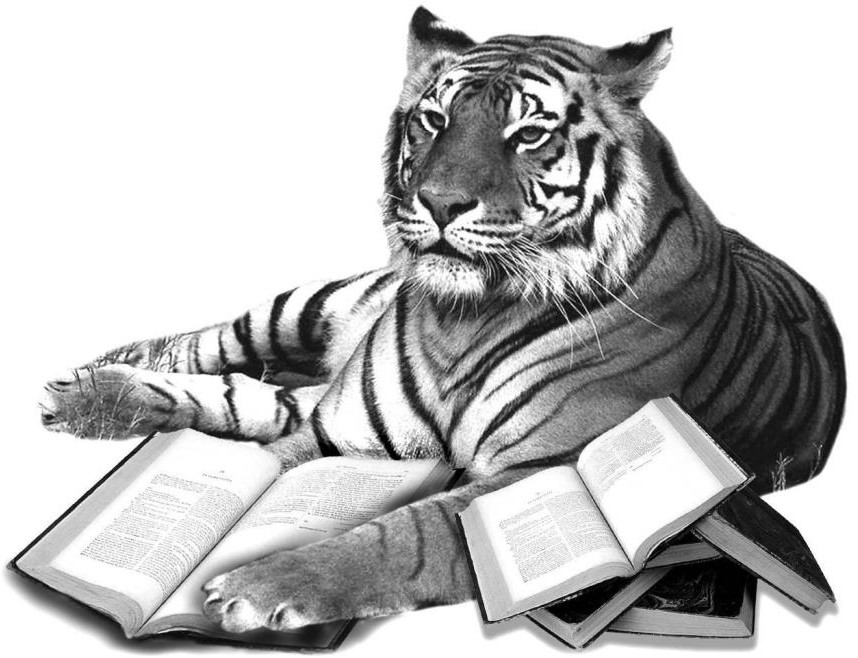 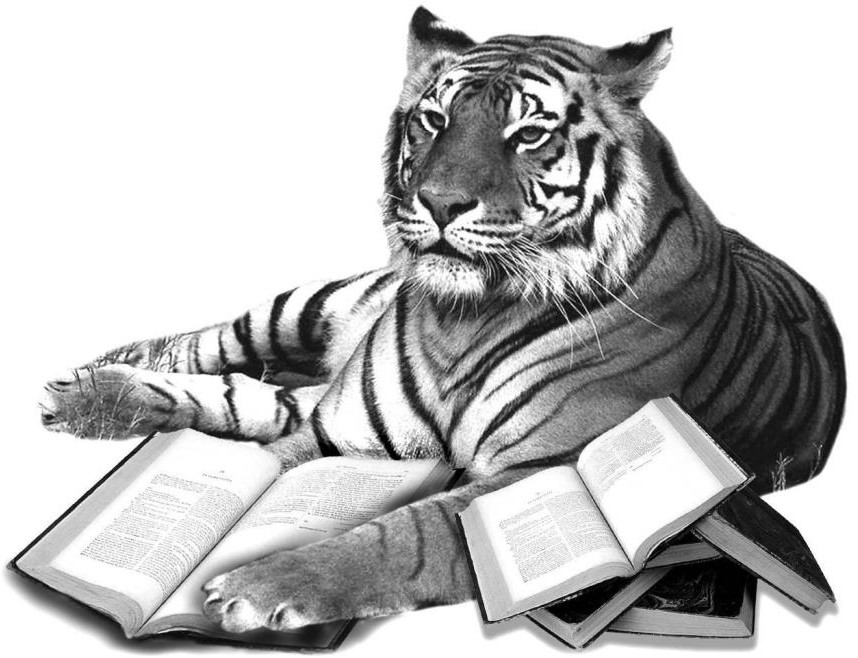 A Level English LanguageTransition PackINSTRUCTIONSIn this pack, you’ll find a range of resources and activities designed to help prepare you for the first few weeks of the A level English Language course. You need to bring your completed workpack with you to your first English Language lesson. ALL TASKS MUST BE COMPLETED.Task 1: Textual analysisIn your pack, you’ll find an article from The Guardian about everyone’s ‘favourite’ starlet, Taylor Swift. You need to read it and then answer this essay question:How does the text use language to create meanings and representations?You could think about:Specific word choicesSentence forms and functionsHow Taylor Swift is presentedHow the readers are made to feelTask 2: Articles on Language and TechnologyThis pack includes three articles from a selection of online sources about the impact of technology such as the internet and social media on the English Language. When you start your studies after the summer, we will be considering other technological and social influences on language so these articles provide a good introduction to contextual and historical changes. These will form the basis of a group presentation in year 12.You should read both articles carefully, highlighting the key points, before doing the following:Write a 10 bullet-point summary of each article, considering what each writer thinks of the impact of technology on language, and how they use language to communicate their contrasting opinions. Don’t forget to use quotations to back up your assertions.If you have any questions, or need help, don’t hesitate to contact Miss Bent by email.zbent@wigstonmat.org	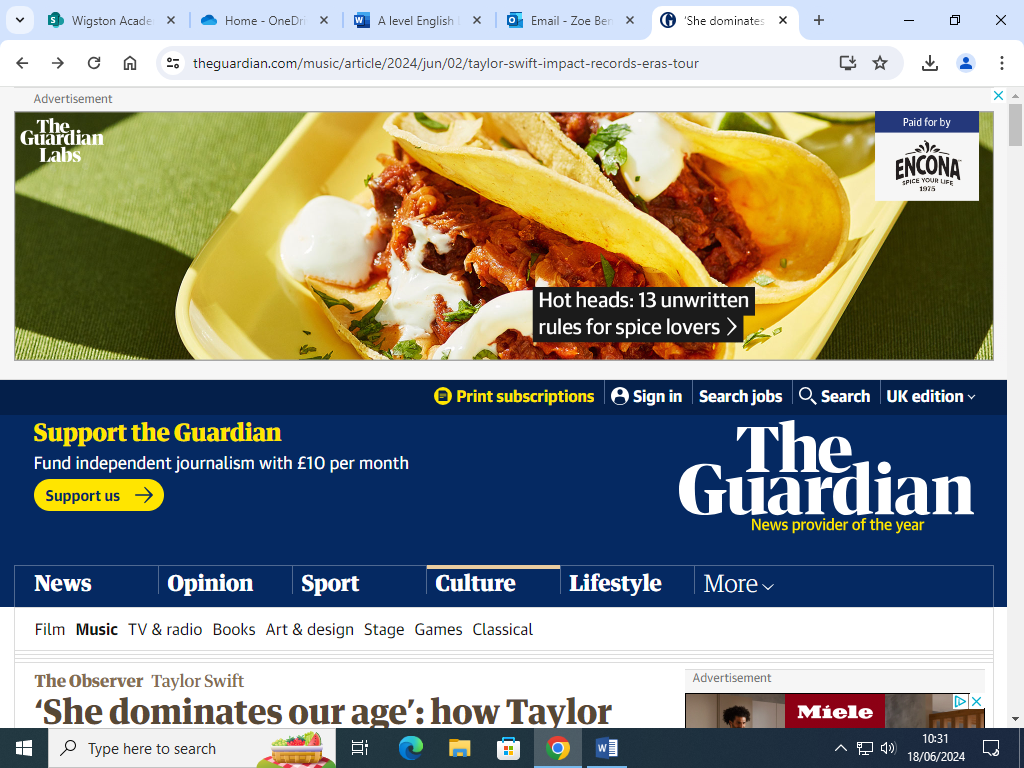 ‘She dominates our age’: how Taylor Swift became the greatest show on EarthThe record-smashing singer-songwriter wields creative, commercial and celebrity power like no one before. As her billion-dollar Eras tour lands in the UK, we trace the making of the Swift universeKitty EmpireSun 2 Jun 2024 07.00 BST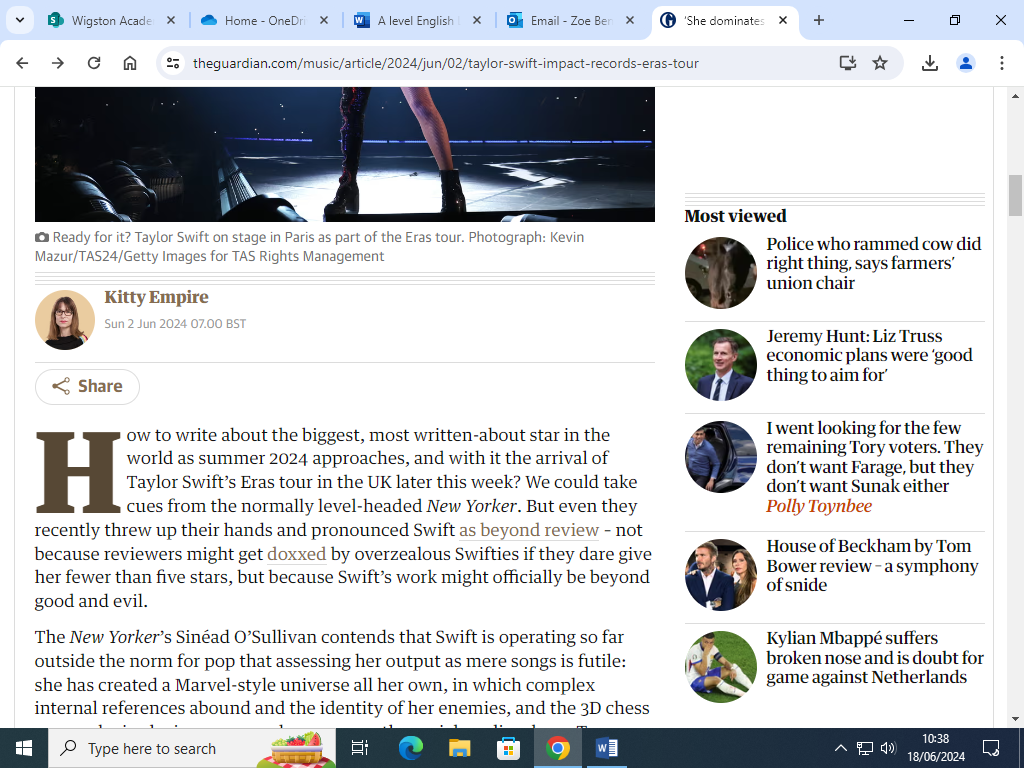 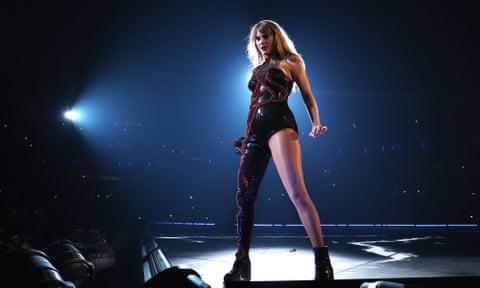 How to write about the biggest, most written-about star in the world as summer 2024 approaches, and with it the arrival of Taylor Swift’s Eras tour in the UK later this week? We could take cues from the normally level-headed New Yorker. But even they recently threw up their hands and pronounced Swift as beyond review – not because reviewers might get doxxed by overzealous Swifties if they dare give her fewer than five stars, but because Swift’s work might officially be beyond good and evil.The New Yorker’s Sinéad O’Sullivan contends that Swift is operating so far outside the norm for pop that assessing her output as mere songs is futile: she has created a Marvel-style universe all her own, in which complex internal references abound and the identity of her enemies, and the 3D chess games she is playing, are pored over across the social mediasphere. Teenage girls and young women, it turns out, are not passive consumers of glittery froth, but supercharged Dylanologists crossed with ninja cryptographers, operating at an emotional pitch on the scale of Beatlemania.Swift not only has lore, she embarks on her multi-platform art knowingly, laying a trail of Easter eggs and numerological puzzles. She is also, of course, beyond interview, a “post-media” celebrity who does not have much use for middle-people. But in a rare 2023 exchange with Time magazine (when she was named person of the year) she discussed her emotive and canny album re-recording campaign to gain control of her masters – Taylor’s Versions – being like a mythical quest. “I’m collecting horcruxes,” Swift said, eyebrow only slightly raised. “I’m collecting infinity stones. Gandalf’s voice is in my head every time I put out a new one. For me, it is a movie now.”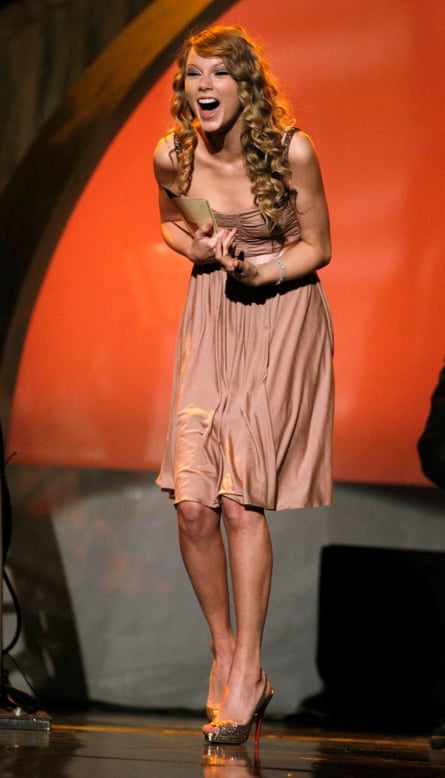 In this universe, from news stories about her latest Swiftonomics milestone, to fan theories shared and dissected at light-speed, to university courses and symposia, the mass of Swift exegesis is weighty. This is, yes, yet another op-ed to toss on to a vast pile, but still it remains worth examining the phenomenon of a singer-songwriter who has become far, far more than just that. Swift’s fans cheer so loudly they twice registered as an earthquake on the Richter scale in the US last year. Donald Trump allies have threatened to wage “holy war” against Swift if she endorses Joe Biden for the US presidency. “Biggest gangsta in the music game right now,” Drake recently called her.Drake considers Swift his only real competition but really, it’s not even close. A number-soup of statistics, of umpteen records broken and most-streamed this, or online reach that, supports Swift’s dominance. Her Eras tour looks set to be the highest-grossing of all time, tilting the financial tectonics of entire cities: Barclays has estimated that her shows here might be worth £1bn to the UK economy. The Swift lift is real: she has made American football, that most popular US sport, even more popular. Her boyfriend, Travis Kelce, plays for the Kansas City Chiefs; it’s been calculated that Swift has generated an additional $331.5m for the NFL between 24 September last year and 22 January this year.Trump allies have warned her to stay out of politics. What’s extraordinary is that everyone believes that she can swing the electionThe Swift lift could be political too. “I can’t comment on what Taylor Swift is saying, or not saying,” said a White House spokesperson in March, on whether Swift will endorse Biden this year; hilarious, if the context weren’t so charged. The star did endorse him in 2020 and Swift is, apparently, sky-high on Biden’s team’s wishlist. (She may be reticent to endorse a figure known to Palestinian supporters as “Genocide Joe”.) Fox News, meanwhile, has called Swift “a Pentagon psyop asset” and Trump allies have warned her to stay out of politics. What’s extraordinary is that everyone believes that she can swing the election.What’s even more remarkable is how Swift manages to be a significant geopolitical and macroeconomic disrupter, while simultaneously cultivating an insightful, sensitive relatability. She is “your billionaire best friend”, according to Georgia Carroll, who spoke at the recent Australian Swiftposium; a star who made her money on the back of her songwriting (not by diversifying her portfolio into drinks, makeup or NFTs) and by leveraging the obsessiveness of her fans to consume multiple formats of her output. “My Pennies Made Your Crown” completes the keynote speech’s title (it’s a Taylor Swift lyric); Carroll’s thesis examined what expenditure does to cultural capital within the fan community. Swift has been likened to a capitalist role model thanks to endless limited edition releases and merch drops, and her indefatigable work ethic: she has released five studio albums in the past five years, alongside four complete Taylor’s Version re-recordings. (Recently, Billie Eilish called out as “wasteful” unnamed other pop stars releasing multiple colours of the same vinyl record; Eilish’s vinyl is recycled.)With discussion of Swift’s work and life powering several server farms’ worth of internet fan activity, it becomes harder to get your head around this epically unprecedented state of affairs. If the Kansas City Chiefs are not really in Kansas any more, Toto, then neither are the rest of us.Swift’s exceptionalism, though, is well founded on both talent and tactics, and in the singular journey she has had through the past couple of high-churn decades. Ironically, given she dominates our age, Swift is actually a profoundly old-fashioned artist who would have made a great Broadway librettist. Unlike a lot of modern pop, her songs tell a story, in succinct, emotive ways that often scan meticulously, a legacy of her country beginnings. But Daddy I Love Him, off The Tortured Poets Department, is a vexed love story complete with meddling onlookers that may have nodded to Swift’s troubled relationship with the 1975’s Matty Healy. She quotes The Little Mermaid, wrongfoots expectations – “I’m having his baby/No I’m not, but you should see your faces” – and nonchalantly tosses off the line “all the wine moms are still holding out/But fuck ’em”.When we’re repeatedly told that the value of recorded music has never been lower and that it is consumed largely as snippets on TikTok, Swift releases double albums that are events themselves; her body of work is studied as a whole. In a time where people engage with highly individualised content on their phones, Swift’s releases, gigs and pronouncements provide mass moments as stans, lighter-touch fans and onlookers race to digest her latest output, or decode a cryptic post.But Swift is also profoundly of this era, where fame has significantly altered – especially for female pop artists. It has become more intense, bloodthirsty and fickle. The leftfield singer-songwriter and musician Ethel Cain, in a recent interview with the Guardian, suggested that fans nowadays treat female pop artists “like fantasy football teams”, arguing “about streams and stats and followers and almost using them like Pokémon to fight each other”. Swift knows a little about that. Her current level of adulation has been hard won; back in 2016, the hashtag #TaylorSwiftIsOverParty trended, after a series of dramas, conflicts and PR nadirs where the Taylor avatar took a drubbing. That all seems very long ago now; you might quip that Swift’s narrative arc has been long, but it has bent towards justice, and – crucial to her ubiquity now – that justice has coded female.Swift saw off a groping male DJ in court in 2017. A convoluted and ugly multi-part saga involving Kanye West and his former wife, Kim Kardashian, has ended with Swift vindicated, and with Ye losing big brand endorsements after a series of antisemitic statements. Swift also creatively faced down the controversial pop manager Scooter Braun, who bought the masters of her back catalogue out from under her when he acquired her old label. (He has since sold the label and the masters; Braun’s other crime was being a Ye ally). Many of Braun’s premier clients – Justin Bieber, Demi Lovato and Ariana Grande – are now working with others.Swift has survived physical, legal and financial assaults. She proves the creeps are beatable, which is news we can useStars are, to some extent, two-dimensional characters; they are projections. But stars are also mirrors, reflecting back at us what we want – or need – to see. And what Swift’s many fans see is a woman whose songwriting reflects their concerns. She writes about the anticipation and disappointments of romantic love, privileging the intensity of the female experience but also all aspects of her complex story. There is, perhaps, a yawning unmet need now for an avenging angel such as Swift in the wake of the overturn of Roe v Wade – Swift speedily tweeted her “absolutely terrified” reaction – and the anti-choice legislation under way in various states.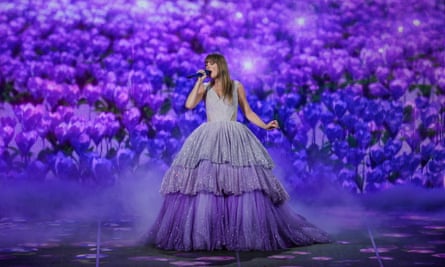 But if Swift’s saga skews female, her feminism does have shortcomings: it’s been criticised for its paleness, despite some timely social media action at the time of #BlackLivesMatter, her embrace of Juneteenth and her friendship with Beyoncé. In the Q&A after her opening address to the recent Melbourne Swiftposium, senior Rolling Stone writer Brittany Spanos, a Black Swiftie, expressed some personal discomfort; that Swift had ground to make up. There is, categorically, more that Swift could do on many fronts. Since her outburst in the Miss Americana documentary (2020), in which she argued with her father and other managers about supporting Democratic candidates in a local Tennessee election in 2018, her public commitments to social justice seem to have dropped off somewhat.But key to her dominance is her own story: Swift has been cancelled, and risen, phoenix-like; surviving physical, legal and financial assaults. She proves the creeps are beatable, which is news we can use. More than just some idealised gracious Athene, Swift has access to reserves of Boudicca and Joan of Arc. It’s all been a postmodern hero’s quest, with a woman at its heart. All entertainment is, inherently, distraction from more important things; circuses have traditionally come a close second to bread in the hierarchy of needs to avoid a descent into anarchy. But we need them. A tremendous multi-ring, multi-level circus is coming to town, and Swift is its vindicated ringmaster.SECTION BHow will artificial intelligence affect language?Toppandigital.com, 2024Artificial intelligence (AI) is helping us organise our lives, via virtual PAs such as Siri, and it’ll soon be driving us around. We’re starting to see the first voice activated command technology in domestic environments, and we’re beginning to worry if the machines will take our jobs.We’re inviting artificial intelligence into our daily lives, in some cases, we’re having conversations with it. How is this going to affect the way we use language?With Amazon Echo creeping into homes, some people are getting used to voice activated AI technology in the same way the rest of us are now used to Google’s easy to access services. Homes that are already using Alexa are finding the best way to communicate with their ‘robot butler’.Many are used to barking out orders that are curt and having an instant response. Humanity is already used to having answers on hand, thanks to Google. Now we’re starting to get used to having our commands answered verbally as well.Is our use of voice technology likely to affect how we communicate with other human beings? Just because we’re curt in our interactions with AI, it doesn’t necessarily mean we’re going to be more curt with other people.Perhaps we might learn to communicate with increasing clarity. After all, many people have learned how to refine our written search requests to Google so we get the result we need.This doesn’t yet seem to have impacted on how we communicate with other human beings. We don’t walk into shops and bark ‘buy size 38 brown sandals women’s but we’d think nothing of typing this into a search engine.Perhaps our use of voice activated AI will teach us to apply a new clarity and directness in terms of how we speak to others. But it’s more likely that social norms of meandering through conversation to the point we want to make will persist.We’ll ask the sales assistant if he can help us before we ask for those brown sandals, size 38. Although we can adapt to use technology, humanity tends to be governed by social conventions when it comes to human interactions.AI and language lossOne good impact of machine intelligence may be that we get better at talking to people whose language we don’t share. AI is already offering ‘good enough’ translation to help you out in a foreign language fix.Although machine translation is imprecise and lacks nuance, it’s helpful in informal settings such as when you’re on holiday. Forget about taking a phrasebook – AI could soon offer ‘Star Trek’ voice translation devices that help you communicate your needs abroad.If this kind of language filtering technology becomes a reality, it could help preserve some of humankind’s under threat languages.The internet’s been seen as a contributor to language decline; if a person speaks a minority language that isn’t well represented online, it encourages them to adopt a majority language and this may contribute to the decline of their minority language.With better intermediation of translation technology, perhaps they wouldn’t need to switch languages. Instead, they could have access to the same online resources in their own language and there would be better language equality. It wouldn’t ‘cost’ them so much as it does now to remain in their minority language group.AI and working languageThe world is only just starting to recognise the extent to which AI will replace jobs. This replacement of many aspects of work by AI could have subtle effects on language. Terms such as ‘blue collar worker’ (a manual worker) may become obsolete if these types of jobs are no longer handled by humans.Society will stop talking about ‘white van man’ as a demographic group if self-driving delivery vehicles handle the majority of goods movement.It’s a loss of language that humankind has seen before. According to the ONS, less than 1% of British workers are now employed in the agricultural sector. In 1841, 20% of workers were employed in this area.This shift in working patterns is reflected in the reality that many common agricultural terms have fallen out of common parlance, becoming obsolete.We might understand the term ‘ploughing’ but associated words such as ‘clungy’ (heavy clay soil that’s hard to plough) have fallen by the wayside. We don’t know that a ‘rainbow’ is a field ploughed in curves rather than straight line, or know the difference between the ‘whippletree’ and the ‘gallows’ (both parts of the ploughing mechanism).Few people now need to identify a ‘cop’, the bank of ground on which a hedge grows (in Cumbrian dialect) or deal with a situation where cattle are ‘liggin’ kessin’ (fallen and unable to rise).Most people no longer need to know these terms in order to communicate about what they are doing.If AI really does take over the majority of manual work, it will also reduce our need to know and use the language in which we presently transact that type of activity. If AI were to handle all the washing humanity requires, our need to use words such as ‘scrub’, ‘drain’ and ‘suds’ may diminish.It’s hard to mourn the loss of outdated terms – few people can say their life is poorer for not knowing the name for the parts of a plough.Some of the endangered terms from our pre-AI lives may yet survive. We still encourage people to ‘rein in their emotions’, despite the fact few people have any contact with a horse’s reins.Perhaps we’ll also continue to use terms such as ‘put your foot down’ and ‘with the brakes off’ out of the context of driving, long after we no longer drive our own vehicles.As these activities pass into memory, we will have only a vague grasp of what they mean but it may not stop us using them to describe the very different world we live in.One of the consequences of this loss of language may be that we lose the ability to understand our past.When Chaucer refers to the ‘droghte of March’ (drought of March) at the start of his Canterbury Tales, he is likely referring to a meteorological feature that we no longer recognise because we have lost our connection to the land.This archaic term acts as a stumbling block for modern readers, and it’s likely that we’ll see greater obsolescence in literature as we lose the connection to historical working life. It just one of the subtle impacts that greater use of AI will introduce into our lives.What we haven’t yet considered is the wealth of terms that AI is likely to introduce to regular language, bringing in technology terms out of fringe use by those in the tech industry and introducing them into mainstream conversations.Terms such as ‘wake word’, and concepts such as strong or weak AI and the Turing Test, may pass into household use as we fit the technology into our lives.AI is going to impact on society in a significant way: language may even be the least of these.4 Ways the Internet has changed the English LanguageOxford Royal Academy, 2021Go back ten years and you would have found endless hand-wringing articles about how our use of the internet, MSN messenger and texting was ruining everyone’s vocabulary and we would soon be able to speak in nothing but grunts and emojis.While these dire predictions had some, slim basis in fact (you’ve probably heard someone say “lol” aloud in place of actually laughing), for the most part they’ve failed to come true. Looking at the big picture, global literacy rates continue to rise. It’s tricky to see whether literacy rates might correlate with internet use; internet use is usually higher in wealthier countries, and wealthier countries usually have higher literacy rates.
Yes, you’ll encounter many more error-ridden articles online than you’d be likely to in print media. But on the other hand, you encounter many more articles online full stop, from a vastly more diverse range of people who in many cases, had they lived a hundred years ago, would never have learned to write at all, let alone being able to write, publish and have their thoughts read by hundreds or thousands – misplaced commas and all.
Yet the internet has wrought significant changes on our use of the English language – most of them neither good nor bad, merely different, as every major new technology also has its impact. In this article, we look at some of the key ways that the internet has changed the way we speak and write, both online and offline.1. We’ve added thousands of words of new vocabularyLooking at early internet vocabulary provides a fascinating insight into how quickly new words can be picked up and then abandoned. Many of these terms that sprung up and then disappeared less than ten years later have simply become outdated.For instance, there’s the weird telegraphese of internet and text acronyms and abbreviations. Do you recognise or understand any of these: 4COL, AYSOS, GHM, N2MJCHBU, RAEBNC, SWIS or WACI? It’s the kind of thing that you might be pushed to write if each text costs you 30p to send, or you don’t want to take up too much space on a tiny mobile phone screen. But now you would just write it out: for crying out loud; are you stupid or something?; god help me; not too much just chilling how about you?; read and enjoyed but no comment; see what I’m saying; what a cool idea. Faced with a list of incomprehensible abbreviations like the one above, it’s easy to see why some people feared that human literacy was doomed and we were returning to a world of inarticulate pictograms. But as the technology improved and abbreviations began to impede communication rather than facilitate it, we abandoned the acronyms. TYL. (Thank you Lord – or text you later, depending on context).
The forward march of technology has pushed out other terms as well. We don’t talk about being “stuck in blue bar land”; Internet Explorer and its blue loading bar has been consigned to the dustbin of failed browser history. Similarly, being a “bandwidth hog” is no longer the problem it once was. The diversification of the internet killed off a few more words: feel the disdain of the nerd in terms like “meatspace” and “dead tree edition”, that couldn’t endure once the internet was just as likely to be used by someone’s grandma as any l33t h4xx0rz (that’s “elite hackers”, for anyone who doesn’t speak early-90s nerd slang).Where old internet slang has fallen out of favour, new slang has appeared. If you’re reading this in 2016, you probably know most of the terms on this list: YOLO (the internet abbreviation is not completely dead!), rickrolling, basic, throwing shade, I can’t even, bae, fleek, hashtag, salty, catfish, selfie. But if it’s 2030 and this article is still online, you might want to google the concept of “rickrolling” and feel amazed at the kind of things your parents found amusing.
It’s important to remember that a lot of internet vocabulary belongs to the category of slang or jargon; it serves a particular purpose within an in-group, like professional slang. Hand-wringing articles appear when people from outside that in-group try to understand it, but that was never the purpose for which that vocabulary developed.2. We’re getting to grips with dialects we otherwise wouldn’t have encounteredWe’ve written before about how much the English language is changing, and one of the key drivers of that change is the number of people who speak English as a second, third or even fourth language. English has about 400 million native speakers, but vastly more non-native speakers – perhaps as many as two billion, depending on how loosely you want to define being an English speaker. It’s a harder question than you might realise: how fluent does someone have to be to count as an English speaker? Do they need to be able to string together a few sentences, or hold a decent conversation? Do dialects and creoles count? What if they are speaking something that is essentially English, but that very few native English speakers can understand? These questions ultimately extend beyond language, and start to raise political questions as well; the use of language by one speaker might be considered as an error, while another speaker might be considered to be using a dialect.
The internet means that English speakers of whichever background are encountering more varieties of English than they might ever have before. Take someone in Liverpool, who a hundred years ago might have heard Liverpudlian dialects and standard English, and nothing else. But online, that person today might encounter varieties of English from all across the world. Taking a look through Buzzfeed, for instance, might throw up some articles from Buzzfeed India in which you’ll encounter words like “funner”; incorrect in standard English, but fine in Indian English.Another dialect that you might encounter online is African-American Vernacular English (usually shortened to AAVE). A lot of the internet buzzwords of 2016 derive directly from AAVE. Here’s a short list: lit (e.g. “the party is lit” – it’s great), bae (boyfriend/girlfriend etc.), woke (aware of political realities), on fleek (flawlessly styled), shade (specifically “throwing shade” – delivering a put-down, usually to someone who deserves it), squad (your friends), realness (as the word implies, being authentic), slay (to succeed in something really difficult) and basic (enjoying unsophisticated things).
Some of these words have entered if not standard English, then the slang of standard English speakers, through other forms of popular culture; for instance, Beyoncé’s ‘Formation’ is in considerable part responsible for non-AAVE speakers using “slay”. But many of these words have appeared through their usage on the internet by AAVE speakers, where they have been borrowed by people who may otherwise have had no experience of AAVE. In particular, people who are effectively bilingual in AAVE and standard English might borrow AAVE vocabulary if it seems to fit their meaning better when speaking standard English. Standard English has always been inclined to borrow from other languages and dialects, and their use on the internet makes the whole process quicker and easier.3. We’re creating brand-new dialects for online communitiesFor people who are not routinely on Tumblr, having a quick browse of it can be profoundly confusing. Of all online communities, Tumblr is possibly the one that has gone furthest towards having its own dialect that is incomprehensible to outsiders. There are even online guides into “how to speak Tumblr”. Here’s a Tumblr paragraph:
I CANT EVEN what is this life ruiner. having ALL THE FEELS akdfhakdghoghsgds what is air
Or in other words, the writer is extremely excited by someone. What’s fascinating about this is that none of the phrases above are borrowed from other dialects, except perhaps the keyboard smash – akdfhakdghoghsgds – but that can denote anger elsewhere, while on Tumblr it usually means wild, flailing excitement. Some of the terms might have come from pre-Tumblr online communities (especially LiveJournal) but what you can effectively see is the migration of a single online tribe, from a variety of forums to LiveJournal to Tumblr, taking their language with them and adapting it along the way.Tumblr’s dialect is among the most distinctive, but it’s not the only online dialect. There’s the snippy, to-the-point use of language on Twitter, where users have honed the art of getting to the point in 140 characters. Reddit also has its own vocabulary, though there much of it is borrowed from previous forums, and it shows: the use of abbreviations still thrives on Reddit despite being gone from most of the rest of the internet, as its users tell each other TL;DR (too long; didn’t read), TIL (today I learned), FTFY (fixed that for you) and all the other forum-specific terms of cross-posting, upvoting, downvoting and so on and so forth.
Of course, not all of these users stick solely to one community. While there are differences of demographics (for instance, Tumblr is female-dominated, while more men use Reddit), there is considerable overlap between members of different communities, and that means that there are a good few people out there who are effectively bilingual in different online dialects: switching effortlessly from Tumblrese to Reddit-speak as required. This means that the people on Tumblr who write as if they don’t entirely understand how the shift key works and the people who Reddit who think it’s still 1996 can presumably also switch into standard English without borrowing anything from their online usage of language unless it feels appropriate. In other words, standard English ends up not damaged, but where need be, enhanced.4. We’re learning new grammar rather than losing our ability to speak EnglishHow do cats and dogs speak? If you ask a toddler, you’ll probably get a conventional answer along the lines of “cats go miaow, dogs go woof” or something similar. If, however, you ask an internet user, you’ll naturally know that cats (or at least lolcatz) are “in ur article and speakz lyk dis”. And you’ll know that dogs (or at least doge), as we’ve discussed before, speak “much words, very English, so article. Wow.”
The thing about writing these so that they sound ‘correct’ within the rules of the meme is that it takes a reasonably advanced knowledge of English spelling and grammar. Both are deliberately incorrect along different lines, and you can’t be deliberately incorrect unless you already know what the correct formulation is.Lolcatz use old-school internet abbreviations and misspellings such as “ur” for “your”, replace “s” with “z” and confuse the third-person singular with the first-person singular (so “I has” not the correct “I have). Doge, on the other hand, take adjectives and adverbs and get them the wrong way around. “Much” is a measure of uncountable quantity (“too much milk”) that in writing doge is used as a measure of countable quantities (“much words”, which should correctly be “many words”).
What’s fascinating about this is that the difference between countable and uncountable nouns is a famously tricky aspect of the English language. Very few supermarket checkouts, for instance, are labelled correctly as “five items or fewer” (because the items are clearly countable, and fewer refers to countable quantities) but instead as “five items or less” (which is as incorrect as saying “much items”; it’s using an uncountable term for a countable quantity). In other words, in order to construct a doge meme, you have to understand English at a higher level than many native speakers have achieved, even if you don’t realise that’s what you’re doing.When people are bilingual – especially when they speak the standard variation of a language and then a dialect, creole or a language that is seen as inferior – there have long been concerns that the second language or dialect needs to be suppressed, or they’ll never learn the first one properly. Much the same instinct can be seen with the concerns about what the internet is doing to the English language; what if a generation grow up able only to speak lolcat, and not to read Shakespeare?! But a couple of decades of widespread internet access have demonstrated that internet dialects operate much like any other dialect: speakers learn to switch confidently and accurately between the two, borrowing words from one to the other as seems appropriate, to the lexical enhancement of both. The internet has changed the English language considerably; long may it continue.The Impact of Social Media on English Language5minuteenglish, 2023In the digital age, social media has become a pervasive force, influencing various aspects of our lives. Among these influences, the impact on language, particularly English, has been profound and multifaceted. This article explores how social media platforms have altered the way English is used, learned, and perceived in our increasingly connected world.The Evolution of Language in the Social Media EraLanguage is a living entity, constantly evolving with the times. Social media, with its unique communication style, has accelerated this evolution. The platforms demand brevity and immediacy, leading to the emergence of new linguistic forms. Hashtags, emojis, and internet slang are now integral parts of online communication, offering a more concise and expressive way of conveying messages. This trend reflects a broader shift in language use, where efficiency and emotional resonance take precedence over traditional linguistic norms.The Rise of Informal LanguageThe informal nature of social media communication has significantly influenced the English language. Platforms like Twitter, Facebook, and Instagram encourage a conversational tone, often blurring the lines between spoken and written language. This shift has led to the widespread use of contractions, colloquialisms, and a more relaxed approach to grammar and punctuation. While some purists view these changes as a degradation of language standards, others argue that they represent a natural and dynamic evolution of English.The Emergence of a Global EnglishSocial media has also played a crucial role in the globalization of English. Platforms are used by people from diverse linguistic backgrounds, leading to the emergence of a more inclusive and accessible form of English. This ‘Global English’ is characterized by its simplicity and adaptability, accommodating non-native speakers and fostering cross-cultural communication. This phenomenon has implications for English language teaching, where there is an increasing emphasis on practical, conversational skills over strict adherence to traditional grammar rules.The Impact on Vocabulary and ExpressionsSocial media has introduced a plethora of new words and expressions into the English lexicon. Terms like ‘selfie,’ ‘trending,’ and ‘viral’ are direct products of the social media age. These platforms also facilitate the rapid spread of new terms, often from specific subcultures or communities, into mainstream usage. Moreover, the visual nature of platforms like Instagram and Snapchat has led to the popularization of image-based communication, influencing the way we express emotions and ideas.Emojis and Emoticons: A New Linguistic ToolEmojis and emoticons represent a significant linguistic innovation brought about by social media. These pictorial symbols provide a means to convey tone and emotion, often more effectively than words. Their use has become so widespread that they are now an integral part of online communication, transcending language barriers. The rise of emojis challenges traditional notions of linguistic expression, highlighting the evolving nature of language in the digital era.Hashtags: Beyond Trending TopicsHashtags have transformed from a simple tool to categorize content to a linguistic phenomenon. They provide context, tone, and commentary, often becoming a form of social commentary or advocacy. Hashtags like #BlackLivesMatter and #MeToo have transcended social media, influencing broader social and political discourse. This demonstrates the power of social media not only in shaping language but also in driving societal change.The Educational ImplicationsThe influence of social media on language has significant implications for English language education. Educators are increasingly recognizing the need to incorporate elements of social media language into their teaching. This involves acknowledging the legitimacy of informal language, emojis, and internet slang as valid forms of communication. By doing so, language education becomes more relevant and engaging for students, who are native users of social media language.Challenges and Opportunities in Language LearningSocial media presents both challenges and opportunities for English language learners. The informal and often unstructured language used on these platforms can be confusing for learners accustomed to more formal English. However, social media also offers authentic and dynamic language exposure, providing learners with insights into contemporary usage and cultural nuances. The key is to strike a balance, integrating social media as a complementary tool in language learning.The Debate: Language Degradation or Evolution?The impact of social media on the English language has sparked a debate. Critics argue that it leads to language degradation, citing the decline in grammar and writing skills among young people. They worry that the nuances of traditional English are being lost in the sea of internet slang and emojis. Proponents, on the other hand, view these changes as a natural evolution of language. They argue that social media has democratized language, making it more expressive, inclusive, and reflective of contemporary society.Preserving Linguistic DiversityWhile social media has globalized English, it also poses a risk to linguistic diversity. The dominance of English online can marginalize other languages and dialects, leading to cultural homogenization. It is crucial to promote multilingualism on social media platforms, ensuring that all languages have a space in the digital world.The influence of social media on the English language is undeniable. It has transformed the way we communicate, express ourselves, and perceive language. As we navigate this changing linguistic landscape, it is important to embrace these changes while also recognizing the value of linguistic diversity and traditional language forms. Social media is not just a tool for communication; it is a catalyst for linguistic innovation and cultural exchange.The Role of Social Media in Shaping Idioms and PhrasesAnother fascinating aspect of social media’s influence is the evolution of idioms and phrases. The digital age has seen the birth of new idiomatic expressions that reflect contemporary life. Phrases like “slide into DMs” or “cancel culture” are products of our interaction with social media. These expressions are not just slang; they encapsulate complex social phenomena and behaviors specific to the digital era. As these terms become mainstream, they enrich the English language with new layers of meaning and cultural relevance.The Impact on Non-Native SpeakersFor non-native English speakers, social media offers a unique environment for language acquisition. It exposes learners to colloquial English, idioms, and cultural references that are often absent in traditional language education. This exposure can significantly enhance language proficiency, particularly in understanding and using English in real-life contexts. However, the challenge lies in distinguishing between standard English and the more informal, nuanced language of social media.Social Media as a Tool for Language PreservationWhile social media contributes to the dominance of English, it also provides a platform for preserving and promoting less widely spoken languages. Minority language communities use social media to create content, share stories, and connect with speakers across the globe. This not only helps in preserving these languages but also in raising awareness about linguistic diversity and cultural heritage.The Dynamics of Code-SwitchingSocial media has also brought the phenomenon of code-switching to the forefront. Code-switching, the practice of alternating between languages within a conversation or even a sentence, is prevalent in multilingual societies. On social media, it reflects the fluid identity of users who navigate between different linguistic and cultural spaces. This practice enriches the English language by incorporating elements from other languages, reflecting the interconnectedness of our global society.Future Prospects: Language in the Age of AI and Social MediaLooking ahead, the intersection of social media and artificial intelligence (AI) presents new frontiers for language evolution. AI-driven language models and translation tools are becoming increasingly sophisticated, enabling more effective communication across language barriers. However, this also raises questions about the homogenization of language and the potential loss of linguistic nuances.The Influence on Creative Writing and LiteratureThe impact of social media extends to the realms of creative writing and literature. Writers are increasingly drawing inspiration from the language of social media, incorporating its styles and expressions into their work. This fusion is giving rise to new literary genres and narratives that resonate with the digital generation. It reflects a broader cultural shift where the boundaries between highbrow literature and digital communication are becoming increasingly blurred.Social Responsibility and Language EthicsWith the power of social media comes a responsibility to use language ethically. Issues such as cyberbullying, hate speech, and misinformation are rampant on these platforms. The words we choose and the way we communicate can have profound effects on individuals and communities. Promoting positive, respectful, and inclusive language use on social media is crucial for fostering a healthy digital environment.The Role of Educators and ParentsEducators and parents have a vital role in guiding young people on how to navigate the linguistic landscape of social media responsibly. This includes educating them about the importance of context in language use, the impact of their words online, and the distinction between informal digital communication and more formal contexts.ConclusionIn conclusion, social media’s impact on the English language is a testament to the dynamic and adaptive nature of linguistic evolution. As we continue to integrate digital communication into our daily lives, it is important to embrace these changes while fostering an awareness of the broader linguistic and cultural implications. The future of English in the social media era is not just about the words we use; it’s about how we use them to connect, understand, and respect each other in a diverse and rapidly changing world.